Карточка для творческого заданияОборудование:  клей, ножницы, лист бумаги, фломастеры.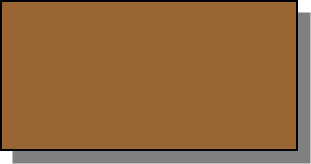 .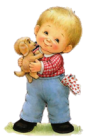 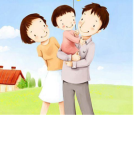 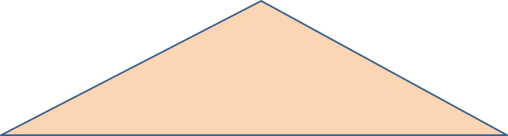 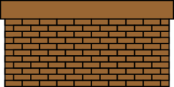 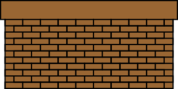 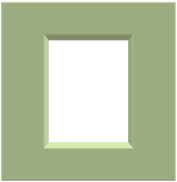 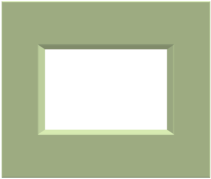 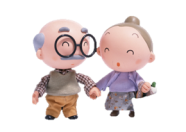 